УЧЕНИЧЕСКИ ПРАКТИКИ 2Проект BG05M20P001-2.015-0001 „Ученически практики - 2“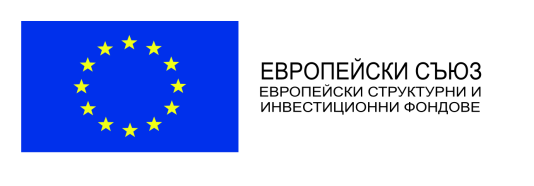 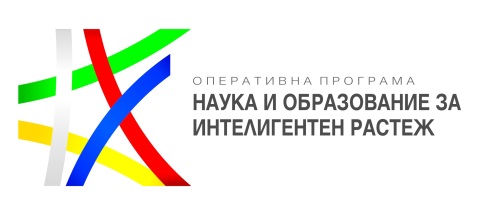 https://upraktiki.mon.bg/РАВЕН ДОСТЪП ДО УЧИЛИЩНО ОБРАЗОВАНИЕ В  УСЛОВИЯТА  НА КРИЗИПроект № BG05M2OP001-5.001-0001https://react.mon.bg/ОБРАЗОВАНИЕ ЗА УТРЕШНИЯ ДЕНBG05M2OP001-2.012-0001 финансиран по ОП „Наука и образование за интелигентен растеж"2014 - 2020 г.014 - 2020 г.G05BG05M212-0001, ф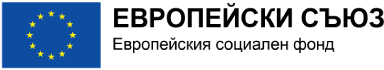 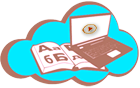 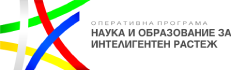 ПРОДКРЕПА ЗА ДУАЛНА СИСТЕМА НА ОБУЧЕНИЕ     BG05M2OP001-2.014-0001 "Подкрепа за дуалната система на обучение"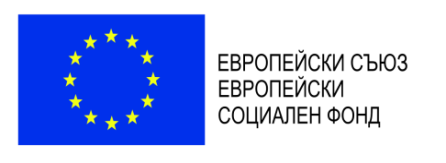 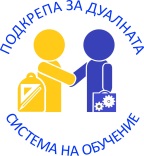 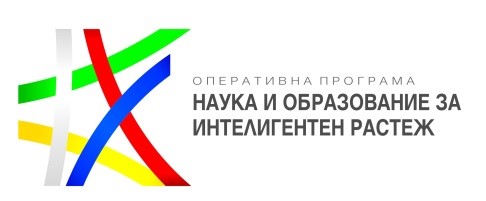 Други проекти и НПНационалната програма „ИКТ в системата на предучилищното и училищно образование“Националната програма Бизнесът преподава- Модул 2“ Включване на представители на бизнеса в учебния процес в училище“Национална програма „Оптимизиране на вътрешната структура на персонала“ и др.